               KАРАР                                                                 РЕШЕНИЕ    О внесении изменений и дополнений  в «Положение о проверке достоверности и полноты сведений, представляемых гражданами, претендующими на замещение должностей муниципальной службы и муниципальными служащими  сельского поселения Качегановский сельсовет муниципального района Миякинский район Республики Башкортостан  и соблюдения муниципальными служащими сельского поселения Качегановский сельсовет муниципального района Миякинский район Республики Башкортостан требований к служебному поведению», утвержденного решением Совета от 01.09.2010 № 153     Согласно Федеральному закону от 25.12.2008 № 273-ФЗ «О противодействии коррупции», Указа Президента РФ от 21.09.2009 № 1065 (в ред. от 13.03.2012 г. №297) Совет сельского поселения Качегановский сельсовет муниципального района Миякинский район Республики Башкортостан                                                  Р Е Ш И Л :        1. Внести в «Положение о проверке достоверности и полноты сведений, представляемых гражданами, претендующими на замещение должностей муниципальной службы и муниципальными служащими  сельского поселения Качегановский сельсовет муниципального района Миякинский район Республики Башкортостан  и соблюдения муниципальными служащими сельского поселения Качегановский сельсовет муниципального района Миякинский район Республики Башкортостан требований к служебному поведению», утвержденного решением Совета от 01.09.2010 № 153  следующие изменения и дополнения:В пункте 6:  п.п. «а» слово «налоговыми» исключить и дополнить словами «иными государственными органами, органами местного самоуправления и их должностными лицами»;  дополнить п.п.:в) работниками подразделений кадровых служб федеральных государственных органов по профилактике коррупционных и иных правонарушений либо должностными лицами кадровых служб указанных органов, ответственными за работу по профилактике коррупционных и иных правонарушений»;г)  Общественной палатой Российской Федерации»;д) общероссийскими средствами массовой информации».В пункте 9:2.1  п.п. «б»  дополнить: «сведения о доходах, об имуществе и обязательствах    имущественного характера»;2.2 п.п. «в» дополнить: «сведениям о доходах, об имуществе и обязательствах имущественного характера и»;  п.п. «г» изложить в следующей редакции: «Направлять в установленном порядке запрос (кроме запросов, касающихся осуществления оперативно-разыскной деятельности или ее результатов) в органы прокуратуры Российской Федерации, иные федеральные государственные органы, государственные органы субъектов Российской Федерации, территориальные органы федеральных государственных органов, органы местного самоуправления, на предприятия, в учреждения, организации и общественные объединения (далее - государственные органы и организации) об имеющихся у них сведениях: о доходах, об имуществе и обязательствах имущественного характера гражданина или муниципального служащего, его супруги (супруга) и несовершеннолетних детей; о достоверности и полноте сведений, представленных гражданином в соответствии с нормативными правовыми актами Российской Федерации; о соблюдении муниципальным служащим требований к служебному поведению».Пункт 12 изложить в следующей редакции:«В случае если при проведении проверки, предусмотренной пунктом 1 настоящего Положения, возникает необходимость проведения оперативно-розыскных мероприятий, глава сельского поселения Качегановский сельсовет  обращается к главе администрации муниципального района Миякинский район с обоснованным ходатайством о направлении запроса о проведении оперативно-розыскных мероприятий. К указанному ходатайству прилагается проект соответствующего запроса, в котором, помимо сведений, перечисленных в пункте 16 настоящего Положения, указываются сведения, послужившие основанием для проверки, государственные органы и организации, в которые направлялись (направлены) запросы, и вопросы, которые в них ставились, дается ссылка на соответствующие положения Федерального закона "Об оперативно-розыскной деятельности" (в ред. Указа Президента РФ от 13.03.2012 № 297)».Пункт 21 изложить в следующей редакции:«Должностное лицо, уполномоченное назначать гражданина на должность муниципальной службы или назначившее муниципального служащего на должность муниципальной службы, рассмотрев доклад и соответствующее предложение, указанные в пункте 28 настоящего Положения, принимает одно из следующих решений:а) назначить гражданина на должность муниципальной службы;б) отказать гражданину в назначении на должность муниципальной службы;в) применить к муниципальному служащему меры юридической ответственности; г) представить материалы проверки в Комиссию по соблюдению требований к служебному поведению муниципальных служащих и урегулированию конфликта интересов (п. 31 в ред. Указа Президента РФ от 13.03.2012 № 297)».Глава сельского поселения Качегановский сельсовет                                                      Г.Р. Кадыровас. Качеганово16.05. 2012 г.№ 75Башkортостан РеспубликаhыМиeкe районы муниципаль районыныn Кoсoгeн ауыл советы ауыл билeмehе 		Советы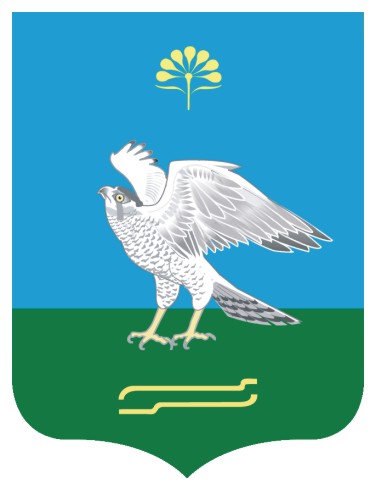 Республика БашкортостанСовет сельского поселения Качегановский сельсовет муниципального района Миякинский район Башkортостан РеспубликаhыМиeкe районы муниципаль районыныn Кoсoгeн ауыл советы ауыл билeмehе 		СоветыРеспублика БашкортостанСовет сельского поселения Качегановский сельсовет муниципального района Миякинский район 